19è TROPHEE RSEde la performance globaleDossier de candidatureMeilleure Démarche RSEDescription de l’activitéQuelle est votre activité ? (négoce, industrie, services, financement, associatif, autre) Existe-t-il une caractéristique particulière de votre activité ?  oui 		 nonSi oui, laquelle ? (Installations classées pour la protection de l’environnement - ICPE, zones à risques, zones protégées, entreprise à mission, Economie sociale et solidaire - ESS, etc.)Au regard de votre activité, quel est votre principal enjeu de RSE ? (risque ou opportunité)Votre engagement en matière de responsabilité sociétale Quelles sont les principales raisons, comment et depuis combien de temps la démarche RSE a-t-elle été initiée ?(Exemples : totalement volontaire, impératifs du marché, initiée par le groupe d’appartenance, incitée par les travaux de certains organismes comme la CPME, le Medef, un syndicat, l’Ademe, d’un conseiller externe, par participation à un pôle de compétitivité, à un groupe de travail, etc.)La Direction a-t-elle exprimé, expressément et en son nom, un engagement général ou des engagements particuliers ? oui 			 nonDécrire et/ou joindre une copieCet engagement fait-il l’objet d’une inscription spécifique dans les statuts ? 					 oui 			 nonLa gouvernanceLa Direction a-t-elle identifié et hiérarchisé les enjeux RSE liés à l’activité ? oui 			 nonLes décrire.La Direction/ l’organisation a-t-elle mené sa réflexion sur les enjeux en s’aidant d’un référentiel sectoriel, national ou international ? oui 			 nonSi oui, lequel ? Le cas échéant, quelle(s) thématique(s) ont été totalement écarté(es) et pourquoi ? Au regard de ces enjeux, des plans d’actions ont-ils été formalisés et/ou mis en place ? oui 			 nonLes décrire ou joindre une copie.Cette ou ces valeurs ainsi soutenues par la Direction sont-elles connues : des salariés ?					 oui 			 nondes autres parties prenantes externes  	 oui 			 nonSi oui, lesquelles et sous quelle forme de communication ? Un dialogue spécifique est-il mis en place avec des parties prenantes ? oui 			 nonSi oui, quelles parties prenantes avec quelles modalités de dialogue ?(Exemples : modes de dialogue, chartes d’engagement, enquêtes de satisfaction, entretiens, portes ouvertes, questionnaires extra-financiers, réunions, site internet, etc.) L’organisation a-t-elle bénéficié d’un accompagnement spécifique ? oui 			 nonSi oui, précisez.Quels sont les avantages et bénéfices attendus ou constatés de la démarche RSE ?ExpliquezEn termes de démarche, à quel degré de maturité l’organisation se situe-t-elle ?Phase de sensibilisation 		 oui 			 nonInitialisation des premières actions	 oui 			 nonUn ou quelques plans d’action déjà engagés, voir, réalisés  oui 			 nonMaturité moyenne		 	 oui 			 nonMaturité confirmée 			 oui 			 nonAutre niveau estimé : Les moyens Tous les enjeux identifiés comme importants font-ils l’objet de plans d’actions ? 	☐ oui 			☐ nonSi non, pourquoi ?Les objectifs mentionnés dans le plan d’actions font-ils l’objet d’un échéancier ? ☐ oui 			☐ nonLes décrire et/ou joindre une copieCes objectifs sont-ils chiffrés ?  oui 			 nonLes décrire et/ou joindre une copie.L’organisation a-t-elle eu recours à ces guides sectoriels ou des méthodologies pour élaborer son plan d’actions ?☐ oui 			☐ nonSi oui, lesquel(le)s ?Quelles sont les principales actions mises en place au regard du plan d’actions ?Les décrire et/ou joindre une copie.Réalisées 	En coursPrévisionnellesQuels sont les moyens matériels et les ressources (nomination d’un responsable, ressources financières, heures de main d’œuvre, plan de communication interne, aides externes…) affectés à ces plans d’actions ?Les décrire et/ou joindre une copieCes moyens sont-ils en adéquation avec les objectifs à atteindre et/ou ont-ils fait l’objet d’ajustements ?		  oui 		 nonExpliquez L’entreprise (ou l’organisation) a-t-elle identifié des limites potentiellement bloquantes susceptibles d’empêcher l’aboutissement de certaines actions ?☐ oui 			☐ nonSi oui, lesquelles ?Les mesures et indicateursDe quelle manière est mesurée l’atteinte des objectifs du plan d’actions ?Décrire.L’organisation se réfère-t-elle à un référentiel sectoriel, national ou international pour déterminer et calculer ses indicateurs ?☐ oui 			☐ nonSi oui, le(s)quel(s) ?Existe-t-il un contrôle interne permettant de valider et d’analyser les mesures effectuées et les indicateurs qui en découlent ?☐ oui 			☐ nonSi oui, le décrire.Existe-t-il une vérification externe pour valider tout ou partie de la démarche RSE ?☐ oui 			☐ nonSi oui, précisez.Le cas échéant, joindre une copie.L’impact des actions est-il périodiquement évalué ?									 oui 			 nonSi oui, comment et à quelle fréquence ?Les indicateurs RSE sont-ils intégrés au tableau de bord de votre entité ? oui 			 nonLes indicateurs RSE sont-ils directement utilisés dans la définition de nouveaux objectifs business ? oui 			 nonUtilisation et publication des Informations RSECertains de vos clients ou fournisseurs vous demandent-ils de leur fournir des informations RSE ? 	 oui 			 nonSi oui, dans quel but ?Devez-vous fournir vos informations RSE à un banquier, associé, coopérateur, assureur, actionnaire ou partenaire financier ? 	 oui 			 nonSi oui, dans quel but ?Utilisez-vous ces informations RSE dans le cadre d’appels d’offre publics ? oui 			 nonLe cas échéant, informez-vous vos salariés des résultats tirés de cette démarche RSE ? oui 			 nonAffichez-vous certains indicateurs sur les lieux de travail ? oui 			 nonLesquels et pourquoi ?Avez-vous l’obligation pour votre prochain exercice de publier un rapport RSE de type « déclaration de performance extra-financière » ? oui 			 nonSi non, pensez-vous le faire de façon volontaire ? oui 			 nonVotre thématiqueNous vous proposons ci-après de décrire, mettre en exergue, une thématique RSE (économie circulaire, handicap, déchets, etc.) ou une action majeure de votre entité.Documents à nous envoyer/joindreTous documents qui justifieront vos réponses (certificats, attestations, etc.).Nous vous remercions de numéroter ces différentes annexes et d’y faire référence dans les questions sus-citées.Liste des annexes :Informations généralesNom de l'entité : Adresse complète : Personne à contacter dans le cadre du Trophée :Nom et prénom : Fonction : E-mail : Téléphone : L'entitéNom du dirigeant / responsable de l’organisation : Forme juridique : Entité filiale d’un groupe	  oui 			 nonSi oui, lequel ? Effectif moyen : Selon le cas (chiffre d’affaires ou revenus financiers - en k euros) : Votre démarche RSEPrécisez les objectifs de développement durable et/ou les questions centrales de l’ISO 26000 mis en avant dans le cadre de votre démarche RSE. ODD n° 1 – Pas de pauvreté		 ODD n° 2 – Faim « zéro »  ODD n° 3 – Bonne santé et bien-être	 ODD n° 4 – Education de qualité  ODD n° 5 – Egalité entre les sexes	 ODD n° 6 – Eau propre et assainissement  ODD n° 7 – Energie propre et d’un coût abordable ODD n° 8 – Travail décent et croissance économique ODD n° 9 – Industrie, innovation et infrastructure	 ODD n° 10 – Inégalités réduites  ODD n° 11 – Villes et communautés durables ODD n° 12 – Consommation et production responsables ODD n° 13 – Mesures relatives à la lutte contre les changements climatiques ODD n° 14 – Vie aquatique		 ODD n° 15 – Vie terrestre ODD n° 16 – Paix, justice et institutions efficaces ODD n° 17 – Partenariats pour la réalisation des objectifs ISO 26000 – 6.2* – Gouvernance de l’organisation ISO 26000 – 6.3* – Droits de l’Homme ISO 26000 – 6.4* – Relations et conditions de travail ISO 26000 – 6.5* – L’environnement ISO 26000 – 6.6* – Loyautés des pratiques ISO 26000 – 6.7* – Questions relatives aux consommateurs ISO 26000 – 6.8* – Communautés et développement localComment pensez-vous que votre expert-comptable ou votre commissaire aux comptes puisse vous aider dans votre démarche RSE ?(identification des besoins, accompagnement, outils de pilotage, attestation et certification de l’information financière et non financière, etc.)L’.es avez-vous déjà sollicité.s ?  oui 		 nonANNEXESAnnexe 1 : 17 objectifs de développement durable (ODD) de l’ONU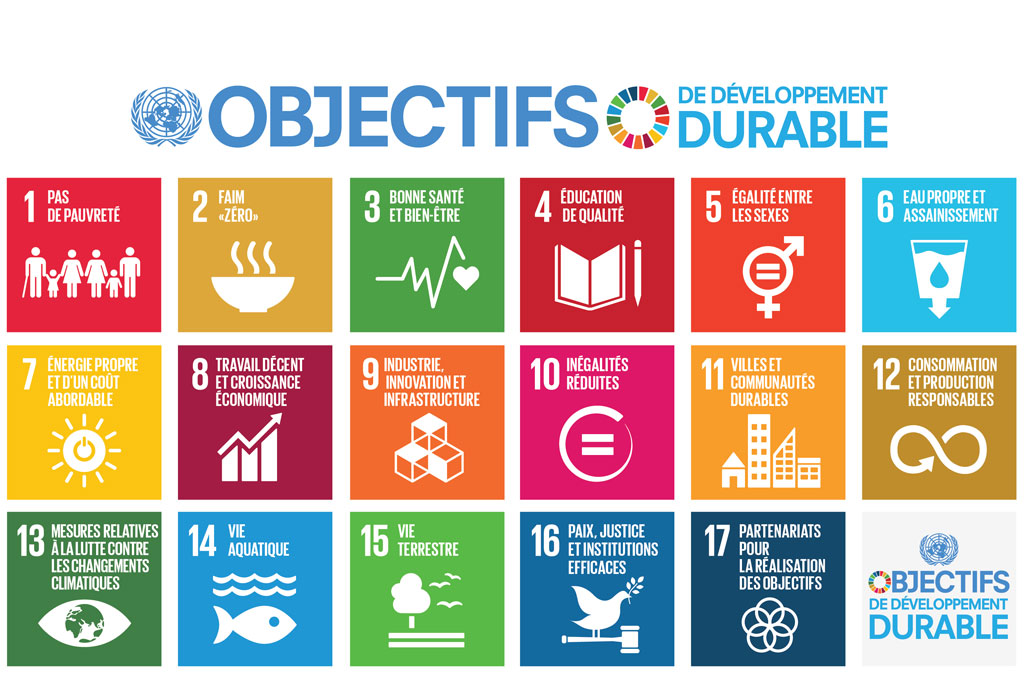 Annexe 2 : 7 questions centrales de la norme ISO 26000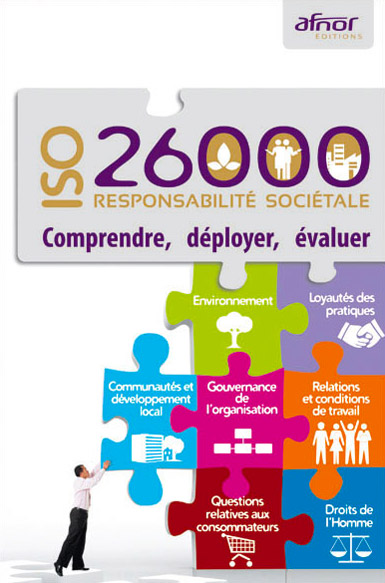 Parties            prenantes Modesde dialogueSalariésActionnairesFournisseursClientsBanquePouvoirs publicsRiverainsONGAutresChartes d’engagementEnquêtes de satisfaction EntretiensPortes ouvertes	Questionnaires extra-financiersRéunionsSite internetAutres